AMIT KUMAR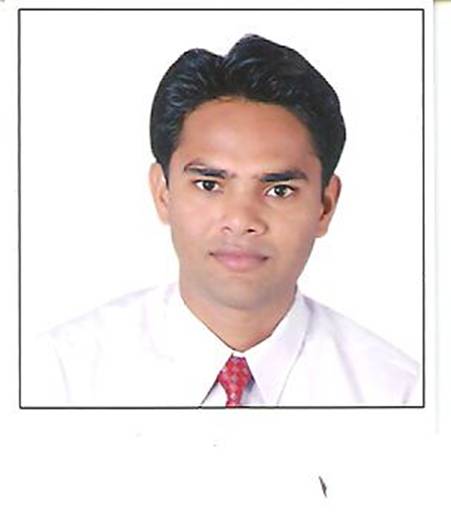 Email: Amitkripalsingh@gmail.com          Amit_bhadouria@aimt.ac.in Contact :-( M) 09540038586, (O) 09990429939Assignments in Talent Acquisition, Manpower Planning, Payroll processing, Employee Engagement, Induction & Orientation, with a leading organizations.Work Experience:-Ruhil Promoters Pvt Ltd.Assistant Manager-HR (Generalist)                                                                           Feb 16 to Till DateJob Profile:-Practiced in sourcing passive candidates, harnessing power of Internet through social media such as LinkedIn, and reducing cost-per-hire.Strong project executor who thinks ‘outside the box’ and effectively manages change, delivers results, and secures employee buy-in at all organizational levels.Taking care of Joining Formalities, Statutory Compliances, PF, ESI and LWF etc.Responsible for full cycle recruiting effortsSource passive and candidates for all exempt positions through cold calling, internet sourcing through traditional job boards, social media sourcing, and Boolean searches.Develop networks, both internal and external, to support passive recruiting efforts.Report on sourcing metrics and results to summarize weekly activities and ROI of recruiting resources.Created and managed a continuous pipeline of new business clients and leads through networking, cold calling, referrals, and on-line strategies.Fusion Microfinance Pvt. LtdExecutive-HR (Generalist)                                                                                               Jan 15 to Jan 16Job Profile:-Sourcing candidates through different job portals align them for interviewsTaking prelim interviews and coordinates with departments for subsequent Interviews and filing records of same.Joining formalities of new employees.MIS preparation of all the new joiners in different branches.Attendance collation of attendance received from different branches.Taking care of the statutory benefits of employee’s i. e PF, ESI etc and Maintaining data of the same.Maintain MIS for the physically present files of new joiners in head office and Continuously follow up the branches to remove pendency’s.Ensure timely third party reference check of all the new joiners and preparing Report of the discrepant and forwarding to CEO. Taking care of the companies buddy program and reward and recognition Program.Played significant role in introducing HRIS Ramco for payroll and Attendance, employee master data module.J.W Marriott Hotel,PuneHR Associate                                                                                                                        Jun 12- Jun13Job Profile:Talent Acquisition: Handle complete Recruitment Life Cycle & proactively work with Functional Heads in anticipating current and future resourcing requirements.  Prepare Offer and Appointment Letters. Take care of joining formalities, Induction and On-Boarding.Give the Corporate Presentation and basic orientation to the new joiners, and have all the joining formalities completed. Manage complete hire to retire cycle. Maintain the complete MIS of the employees.Educational/Professional Qualification:-Summer Internship (MBA)Name of Company:  Courtyard Marriott, GurgaonTitle of Report: To study employee engagement in Courtyard MarriottSummer Internship: B.Sc (H & HA)Training/S Undertaken: 1st Nov to 1st Dec 2010     Le Meridian hotel, Pune25th June to 1st Nov 2011 Vivanta by Taj Hotel, PuneSeminars:National Seminar on “Talent and Key Skill, Knowledge Matrix Required in Financial Sector at Entry Level”Transforming Leadership: Value Creation - Winning the Talent WarSeminar on "Corporate Employability Skills" by The HR ClubAchievements:Mr.Anugoonj Pre-winner in Annual Festival at GGSIPU University.Cultural committee head in Bharati Vidyapeeth University.Stood Runner Up in Nukkad Natak competition held at IILM,NoidaWorked as Team Leader in Talent acquisition at SS consultancy. Also recommended as Best Team leader. Won First prize in Inter college debate competition.Won first prize in Skit, Rebranding, poster making at AIMT.Won first prize in Nukkad natak held at AIMT, Greater Noida.Personal Details:Name: Amit KumarDate of Birth: 12-02-1989Father’s Name: Kripal SinghMarital Status: SingleAddress: RZA 24/3 Mahavir Vihar,Near Dwarka Sector 1,New Delhi-45DURATIONQUALIFICATIONNAME OF SCHOOL/COLLEGEBOARD/UNIVERSITYAug 2013-June 2015MBA(Human Resource)Army Institute of Management &TechnologyGuru Govind Singh Indraprasth University,DelhiJune 2009-June 2012B.Sc(Hotel Management)Institute of hotel Management and Catering TechnologyBharati Vidyapeeth University,PuneJune 2005-June 2006Higher secondary certificateArmy School,bhopalCentral board of secondary educationJune 2003-June 2004Senior secondary certificateK.V hissar cantt.Central board of secondary education